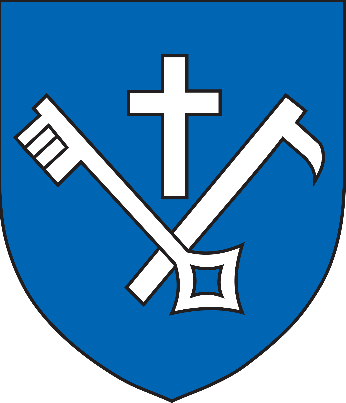 Výzva k podání nabídky včetně zadávací dokumentacek veřejné zakázce na služby„SENIOR TAXI MČ Brno-Žabovřesky“ Zadávané mimo režim zákona č. 134/2016 Sb., o zadávání veřejných zakázek (dále také jako „ZZVZ“) v souladu s § 31 ZZVZ jako zakázka malého rozsahu.IDENTIFIKAČNÍ ÚDAJE ZADAVATELEZadavatelNázev:	Statutární město Brno, Městská část Brno-Žabovřesky Sídlo:	Horova 28, 616 00 BrnoZastoupen:	Mgr. Lucií Pokornou, starostkouIČ:	44992785DIČ:	CZ44992785ÚVODNÍ USTANOVENÍTato výzva k podání nabídek spolu se zadávací dokumentací včetně všech jejích příloh (dále jen „zadávací dokumentace“) je vypracována jako podklad pro zpracování a podání nabídek a k prokázání splnění kvalifikace ve výběrovém řízení (v této zadávací dokumentaci jako „výběrové řízení“ nebo „VŘ“), jehož cílem je zadání zakázky na služby s názvem „SENIOR TAXI MČ Brno-Žabovřesky“ (dále jen „zakázka“).V souladu s § 31 ZZVZ zadavatel není povinen zadat v zadávacím řízení veřejnou zakázku malého rozsahu. Při jejím zadávání je však zadavatel povinen dodržet zásady podle § 6 ZZVZ.Výběrové řízení bude ukončeno buď zadáním zakázky vybranému dodavateli, nebo rozhodnutím zadavatele o zrušení výběrového řízení; za tímto účelem si zadavatel vyhrazuje právo učinit příslušné rozhodnutí.Zadávací dokumentace obsahuje závazné podmínky pro plnění zakázky včetně dalších informací (ať již písemných nebo poskytnutých v jakékoliv jiné formě) zpřístupněných do uplynutí lhůty pro podání nabídek. Účastníci jsou povinni před podáním nabídky pečlivě prostudovat všechny pokyny, specifikace a termíny obsažené v zadávací dokumentaci a řídit se jimi.Podáním nabídky do tohoto výběrového řízení přijímá účastník plně a bez výhrad zadávací dokumentaci včetně případných vysvětlení k zadávací dokumentaci. Zadavatel nemůže vzít v úvahu žádnou výhradu účastníka k zadávací dokumentaci obsaženou v jeho nabídce. Účastník si musí být vědom, že jakákoliv výhrada může znamenat vyřazení nabídky účastníka a jeho následné vyloučení z výběrového řízení.Pokud účastník neposkytne včas všechny požadované informace a dokumenty nebo pokud jeho nabídka nebude v každém ohledu odpovídat zadávací dokumentaci, může tato skutečnost mít za důsledek vyřazení nabídky a následné vyloučení účastníka z výběrového řízení.Jednacím jazykem výběrového řízení je český jazyk, nabídky mohou být předkládány pouze v českém, příp. slovenském jazyce. V případě písemností obsažených v nabídce, které budou předloženy v jiných jazycích, bude zadavatelem vyžadován jejich překlad do českého jazyka. Výjimkou jsou případné katalogy zařízení či prospekty a další dokumenty nad rámec požadovaných dokumentů této zadávací dokumentace, které mohou být cizojazyčné.VYMEZENÍ PŘEDMĚTU ZAKÁZKYPředmětem této zakázky je zajištění služby Senior taxi pro oprávněné občany MČ Brno-Žabovřesky. Osoba oprávněná je taková osoba, která dovršila věk 70 let a má trvalý pobyt na území MČ Brno-Žabovřesky.Bližší specifikace předmětu zakázky  Předmět zakázky a podmínky plnění zakázky jsou blíže vymezeny v návrhu Smlouvy o poskytování služeb, který tvoří přílohu č. 3 této Výzvy. Návrh Smlouvy je pro dodavatele závazný a zadavatel připouští pouze provedení úprav vzorové smlouvy o dílo ze strany účastníka zadávacího řízení, kterými nedojde ke změně práv nebo povinností smluvních stran nebo smluvních podmínek, zejména provedení úprav spočívajících v doplnění identifikačních údajů účastníka řízení (tj. údajů v záhlaví smlouvy - jméno a příjmení / obchodní název společnosti, sídlo, zastoupení, IČ, DIČ, bankovní spojení, označení smluvní strany u podpisu smlouvy), místa a data podpisu smlouvy účastníkem zadávacího řízení a smluvní ceny. Jakákoliv změna obsahu smlouvy o dílo, kterou by docházelo ke změně práv a povinností stran smlouvy nebo smluvních podmínek má za následek povinnost zadavatele vyloučit účastníka zadávacího řízení z výběrového řízení.Předpokládaná hodnota zakázkyCelková předpokládaná hodnota zakázky činí 	1.982.400,00 Kč bez DPH.Maximální předpokládaná cena bez daně z přidané hodnoty za poskytování služby za jeden měsíc dle smlouvy tak může činit nejvýše 41.300,00 Kč, přičemž cena za poskytování služby za jeden ujetý km může činit nejvýše 24,00 Kč bez DPH.  Tuto hodnotu bez DPH považuje zadavatel za maximální přípustnou a nepřekročitelnou, tzn., že představuje horní hranici nabídkové ceny bez DPH nabídnuté účastníkem, kterou zadavatel požaduje za přípustnou pro realizaci zakázky s ohledem na rozpočtové možnosti zadavatele. V případě, že nabídková cena některého z účastníků přesáhne tuto hodnotu, zadavatel přistoupí k vyloučení předmětného účastníka zadávacího řízení z důvodu nesplnění požadavků zadavatele.Doba plnění zakázkyTermín zahájení plnění zakázky:	po nabytí účinnosti smlouvy, na výzvu příjemce službyTermín řádného plnění zakázky : 	48 měsíců od podpisu smlouvy o plnění předmětu zakázky.Další termíny plnění předmětu zakázky jsou blíže upraveny v návrhu Smlouvy.POŽADAVKY NA KVALIFIKACI A TECHNICKÉ POŽADAVKYPředpokladem pro posouzení a hodnocení nabídek účastníků podaných do výběrového řízení je prokázání splnění kvalifikace účastníkem v rozsahu požadované  zadavatelem. Účastník je povinen prokázat splnění kvalifikace ve lhůtě pro podání nabídky. Kvalifikovaným pro plnění výše uvedené veřejné zakázky je účastník, který splní: základní způsobilosti aprofesní způsobilosti,v rozsahu stanoveném zadavatelem v odst. 3 až 5 tohoto článku zadávací dokumentace. Základní způsobilostZadavatel požaduje, aby dodavatel splňoval základní způsobilost dle ustanovení § 74 zákona č. 134/2016 Sb., zákona o zadávání veřejných zakázek. Splnění základní způsobilosti prokáže účastník předložením čestného prohlášení, které tvoří přílohu č. 2 této zadávací dokumentace. Čestné prohlášení musí být podepsáno osobou, která je oprávněna zastupovat účastníka a nesmí být starší 3 měsíců přede dnem podání nabídky. Profesní způsobilost Zadavatel požaduje, aby dodavatel splňoval profesní způsobilost pro provedení předmětu veřejné zakázky. Splnění profesní způsobilosti prokáže účastník předložením:výpisu z obchodního rejstříku, pokud je v něm zapsán, či výpisu z jiné obdobné evidence, pokud je v ní zapsán. Tento doklad nesmí být starší 3 měsíců přede dnem podání nabídky, a zároveňdokladu o oprávnění k podnikání podle zvláštních právních předpisů v rozsahu odpovídajícím předmětu zakázky, zejména doklad prokazující příslušné živnostenské oprávnění či licenci opravňující jej k provádění činností tvořících předmět plnění veřejné zakázky v rozsahu dle této Výzvy a Smlouvy. K prokázání svého oprávnění provádět činnosti tvořící předmět plnění této veřejné zakázky účastník předloží alespoň výpis ze živnostenského rejstříku (živnostenský list může účastník předložit pouze v případě, že mu nebyl vydán první výpis ze živnostenského rejstříku) nebo oprávnění tj. koncesní listinu s předmětem podnikání: Silniční motorová doprava, na základě, které je oprávněn provozovat přepravu osob..      Pravost dokladů prokazujících splnění kvalifikaceÚčastníci předkládají prosté kopie dokladů prokazujících splnění kvalifikace. Před uzavřením smlouvy je vítězný uchazeč povinen na výzvu zadavatele předložit veškeré zadavatelem požadované doklady v originále nebo úředně ověřené kopii. Nepředložení originálů nebo úředně ověřených kopií těchto dokladů ve lhůtě stanovené zadavatelem je důvodem pro vyloučení uchazeče z výběrového řízení. Technické požadavky Zadavatel požaduje, aby účastníci a jimi poskytovaný předmět plnění splňovali tyto podmínky:1) - Účastník musí v rámci své nabídky doložit schopnost registrovat pohyb vozidel na mapě prostřednictvím GPS, a to on-line. Tento pohyb musí být přenášen na dispečink a historie těchto dat musí být k dispozici pro následnou kontrolu.2) - Účastník musí provozovat vlastní dispečink s dobou provozu služby nejméně 2 roky v ostrém provozu nebo zaměstnává takového zaměstnance. Uvedené body 1.) a 2.) musí účastník prokázat předložením čestného prohlášení o splnění uvedených podmínek a po podání nabídky může být vyzván zadavatelem, aby splnění těchto podmínek prokázal předvedením svého vybavení vozidel a dispečinku v praxi (návštěva zástupců města na dispečinku).Náležitosti čestného prohlášeníV případech, kdy zadavatel v rámci prokázání splnění kvalifikace požaduje předložení Čestného prohlášení účastníka, musí takové prohlášení obsahovat zadavatelem požadované údaje a musí být současně podepsáno osobou oprávněnou zastupovat účastníka. Pokud za účastníka jedná zmocněnec na základě plné moci, musí být v nabídce předložena alespoň kopie plné moci.Důsledky nesplnění kvalifikaceÚčastník, který nesplní kvalifikaci v požadovaném rozsahu, může být zadavatelem vyloučen z účasti ve výběrovém řízení.HODNOCENÍ NABÍDEK – PRAVIDLA PRO HODNOCENÍ NABÍDEKKritérium hodnoceníPodané nabídky budou hodnoceny dle ekonomické výhodnosti nabídek podle nejnižší nabídkové ceny.Metoda vyhodnocení nabídekPro hodnocení bude rozhodující celková nabídková cena v Kč bez DPH. Zadavatel nabídky, které splní veškeré zadávací podmínky, seřadí dle výše nabídkové ceny v Kč bez DPH, a to od nejlevnější po nejdražší nabídku. Nejlépe bude hodnocena nabídka s nejnižší nabídkovou cenou. V případě, že dvě a více nabídek dosáhnou stejné celkové nabídkové ceny bez DPH, bude jako nejvhodnější vybrána ta z nabídek, která byla doručena zadavateli dříve.POŽADAVKY NA ZPŮSOB ZPRACOVÁNÍ A PODÁNÍ NABÍDKYKompletní nabídka bude předložena v českém nebo slovenském jazyce v listinné podobě. Nabídka bude doručena na adresu sídla zadavatele, tj. na adresu Statutární město Brno, Městská část Brno Žabovřesky (podatelna), Horova 28, 616 00 Brno, nejpozději dne 23.3.2022 do 9:00 hod. V případě osobního podání se nabídky podávají na adrese: Úřad městské části Brno-Žabovřesky, Horova 28, 616 00 Brno, na podatelně v úředních hodinách (Po, St 8:00-17:00; Út, Čt 8:00-15:00; Pá 8:00-14:30), do konce lhůty pro podání nabídek.Rozhodne-li se účastník podat nabídku jiným způsobem než osobním doručením, odpovídá sám za doručení v uvedeném termínu. Za rozhodující pro doručení nabídky je okamžik jejího převzetí zadavatelem. Za pozdní doručení nenese zadavatel žádnou odpovědnost.Účastník je povinen nabídku doručit v řádně uzavřené obálce (balíku) opatřené jeho razítkem a zřetelně označené nápisem:NEOTVÍRAT – VEŘEJNÁ ZAKÁZKA      „SENIOR TAXI MČ Brno-Žabovřesky“ Nabídky doručené po uplynutí lhůty pro podání nabídek, se neotevírají a nehodnotí. Doručené nabídky budou evidovány a bude jim přiděleno pořadové číslo.INFORMACE O OTEVÍRÁNÍ OBÁLEK S NABÍDKAMIZadavatelem ustanovená komise otevře ihned po uplynutí lhůty pro podání nabídek doručené obálky s nabídkami a provede jejich kontrolu na svém neveřejném zasedání konaném v sídle zadavatele dne 23.3.2022 v 9:15 hodin. ZÁVĚREČNÁ USTANOVENÍZadavatel si vyhrazuje právo ponechat si obdržené nabídky.Zadavatel nebude účastníkům hradit žádné náklady spojené s účastí ve výběrovém řízení, včetně přípravy a podání nabídky a dalších žádostí, návrhů apod.Zadavatel si vyhrazuje právo na změnu nebo doplnění zadávací dokumentace, a to buď na základě žádostí účastníků o vysvětlení, nebo z vlastního podnětu. Vysvětlení k zadávací dokumentaci zadavatel účastníkům poskytne stejným způsobem, jakým jim byla poskytnuta zadávací dokumentace.Zadavatel upozorňuje, že samotné podání nabídky nezakládá právní nárok účastníka na uzavření smlouvy o plnění předmětu zakázky. V případě, že nedojde k uzavření smlouvy o plnění předmětu zakázky s vybraným dodavatelem, nebude mít tento vůči zadavateli nárok na jakoukoliv platbu, či náhradu škody nebo nemajetkové újmy z jakéhokoliv důvodu.Zadavatel si vyhrazuje právo odstoupit od smlouvy o plnění předmětu zakázky  zjistí-li po uzavření této smlouvy, že účastník uvedl v nabídce informace nebo doklady, které neodpovídají skutečnosti a měly nebo mohly mít vliv na výsledek výběrového řízení.Výběrové řízení není veřejnou obchodní soutěží ani veřejným příslibem a nejedná se o veřejnou zakázku ve smyslu zákona č. 134/2016 Sb., o zadávání veřejných zakázek.Zadavatel si vyhrazuje právo zrušit výběrové řízení.Dodavatel vybraný na základě tohoto výběrového řízení je podle § 2e) zákona č. 320/2001 Sb., o finanční kontrole ve veřejné správě, v platném znění, osobou povinnou spolupůsobit při výkonu finanční kontroly a zavazuje se poskytnout informace a dokumenty vztahující se k předmětu této zakázky kontrolním orgánům poskytovatele dotace a to po dobu danou právními předpisy ČR k jejich archivaci (zákon č. 563/1991 Sb., o účetnictví a zákon č. 235/2004 Sb., o dani z přidané hodnoty).Obsah, členění a hlavní myšlenky uvedené v zadávací dokumentaci považuje autor této zadávací dokumentace, jímž je osoba zastupující zadavatele, za své duševní vlastnictví a nesmějí být bez jeho svolení kopírovány nebo jinak předávány třetím stranám ani použity za jiným účelem, než je zadávání předmětné zakázky.Tato zadávací dokumentace byla schválena na 94. jednání Rady městské části Brno-Žabovřesky, dne 17.2.2022PŘÍLOHYPříloha č. 1 - Krycí list nabídky Příloha č. 2 – Čestné prohlášeníPříloha č. 3 – Smlouva Příloha č. 4 - Informace poskytované subjektu údajů v souladu s čl. 13 Nařízení (nařízení evropského parlamentu a rady eu č. 2016/679 o ochraně fyzických osob v souvislosti se zpracováním osobních údajů)